§	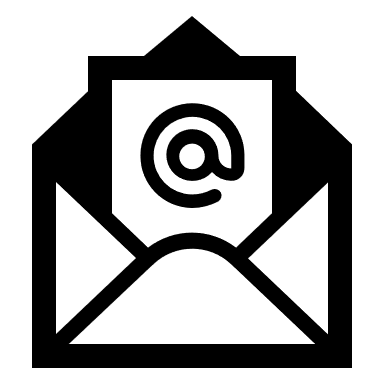 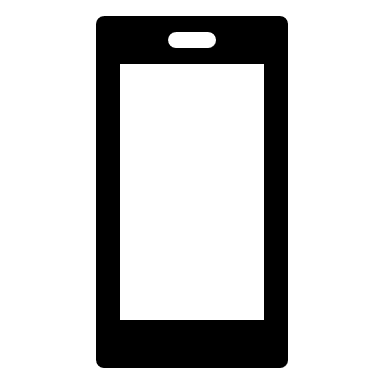 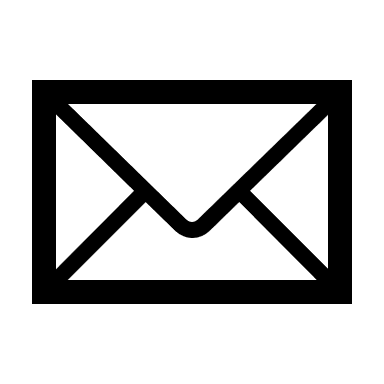 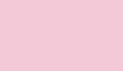 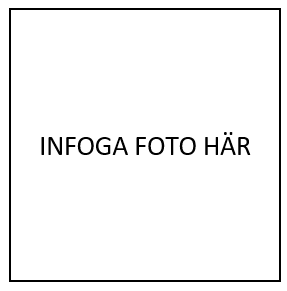 